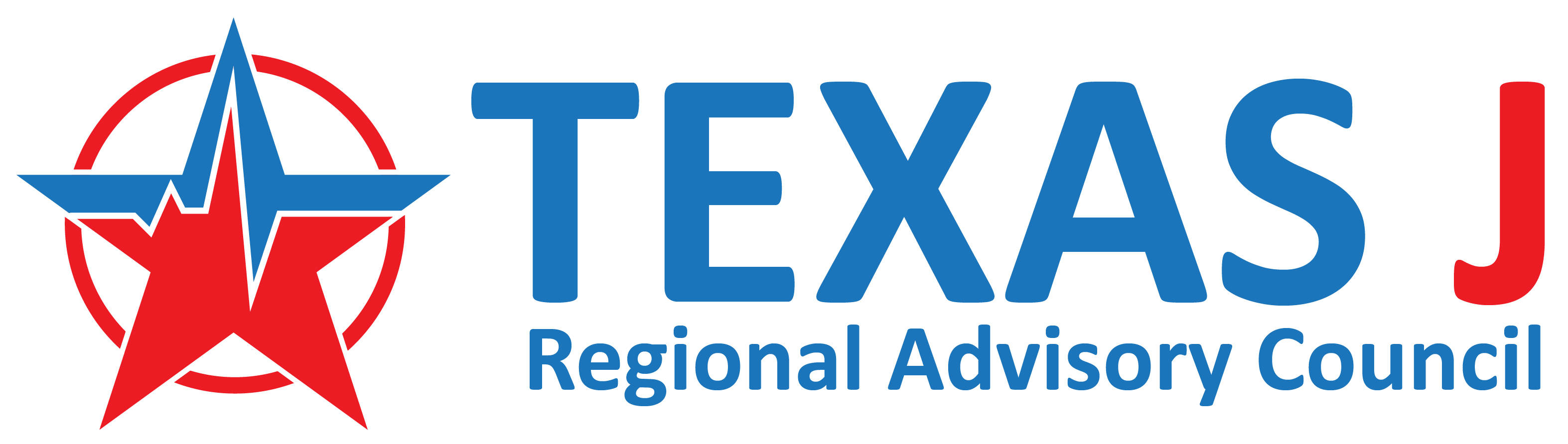 Standard Operating ProcedureSOP Title:				DOCUMENT RETENTIONSOP NUMBER:			JRAC 1008SOP EFFECTIVE DATE:		02/15SOP REVIEWED/REVISED:					SOP AUTHORITY STATEMENT: The purposes of this document retention policy are for TXJRAC (the “Organization”) to enhance compliance with the Sarbanes-Oxley Act and to promote the proper treatment of corporate records of the Organization.OPERATING PROCEDURE:Section 1.	General Guidelines. Records should not be kept if they are no longer needed for the operation of the business or required by law. Unnecessary records should be eliminated from the files. The cost of maintaining records is an expense which can grow unreasonably if good housekeeping is not performed. A mass of records also makes it more difficult to find pertinent records.From time to time, the Organization may establish retention or destruction policies or schedules for specific categories of records in order to ensure legal compliance, and also to accomplish other objectives, such as preserving intellectual property and cost management. Several categories of documents that warrant special consideration are identified below. While minimum retention periods are established, the retention of the documents identified below and of documents not included in the identified categories should be determined primarily by the application of the general guidelines affecting document retention, as well as the exception for litigation relevant documents and any other pertinent factors.Section 2.	Exception for Litigation Relevant Documents.	The Organization expects all officers, directors, and employees to comply fully with any published records retention or destruction policies and schedules, provided that all officers, directors, and employees should note the following general exception to any stated destruction schedule: If you believe, or the Organization informs you, that Organization records are relevant to litigation, or potential litigation (i.e., a dispute that could result in litigation), then you must preserve those records until it is determined that the records are no longer needed. That exception supersedes any previously or subsequently established destruction schedule for those records.Section 3.	Minimum Retention Periods for Specific Categories.Organizational Documents.	Organizational records include the Organization’s articles of incorporation, by-laws and IRS Form 1023, Application for ExemptioOrganizational records should be retained permanently. IRS regulations require that the Form 1023 be available for public inspection upon request.Tax Records.	Tax records include, but may not be limited to, documents concerning payroll, expenses, proof of contributions made by donors, accounting procedures, and other documents concerning the Organization’s revenues. Tax records should be retained for at least seven years from the date of filing the applicable return.Employment Records/Personnel Records. State and federal statutes require the Organization to keep certain recruitment, employment and personnel information. The Organization should also keep personnel files that reflect performance reviews and any complaints brought against the Organization or individual employees under applicable state and federal statutes. The Organization should also keep in the employee's personnel file all final memoranda and correspondence reflecting performance reviews and actions taken by or against personnel. Employment applications should be retained for three years. Retirement and pension records should be kept permanently. Other employment and personnel records should be retained for seven years.Board and Board Committee Materials. Meeting minutes should be retained in perpetuity in the Organization’s minute book. A clean copy of all other Board and Board Committee materials should be kept for no less than three years by the Organization.Press Releases/Public Filings. The Organization should retain permanent copies of all press releases and publicly filed documents under the theory that the Organization should have its own copy to test the accuracy of any document a member of the public can theoretically produce against the Organization.Legal Files. Legal counsel should be consulted to determine the retention period of particular documents, but legal documents should generally be maintained for a period of ten years.Marketing and Sales Documents. The Organization should keep final copies of marketing and sales documents for the same period of time it keeps other corporate files, generally three years.An exception to the three-year policy may be sales invoices, contracts, leases, licenses, and other legal documentation. These documents should be kept for at least three years beyond the life of the agreement.Development/Intellectual Property and Trade Secrets. Development documents are often subject to intellectual property protection in their final form (e.g., patents and copyrights). The documents detailing the development process are often also of value to the Organization and are protected as a trade secret where the Organization:derives independent economic value from the secrecy of the information; andhas taken affirmative steps to keep the information confidential.The Organization should keep all documents designated as containing trade secret information for at least the life of the trade secret.Contracts.	Final, execution copies of all contracts entered into by the Organization should be retained. The Organization should retain copies of the final contracts for at least three years beyond the life of the agreement, and longer in the case of publicly filed contracts.Correspondence.	Unless correspondence falls under another category listed elsewhere in this policy, correspondence should generally be saved for two years.Banking and Accounting. Accounts payable ledgers and schedules should be kept for seven years. Bank reconciliations, bank statements, deposit slips and checks (unless for important payments and purchases) should be kept for three years. Any inventories of products, materials, and supplies and any invoices should be kept for seven years.Insurance. Expired insurance policies, insurance records, accident reports, claims, etc. should be kept permanently.Audit Records. External audit reports should be kept permanently. Internal audit reports should be kept for three years.Section 4.	Electronic Mail.  E-mail that needs to be saved should be either:printed in hard copy and kept in the appropriate file; ordownloaded to a computer file and kept electronically or on disk as a separate file.The retention period depends upon the subject matter of the e-mail, as covered elsewhere in this policy.Document Destruction The Sarbanes-Oxley Act addresses the destruction of business records and documents and turns intentional document destruction into a process that must be carefully monitored.  Nonprofit organizations should have a written, mandatory document retention and periodic destruction policy. Policies such as this will eliminate accidental or innocent destruction. In addition, it is important for administrative personnel to know the length of time records should be retained to be in compliance.  The following table provides the minimum requirements.This information is provided as guidance in determining your organization’s document retention policy. ©2004 National Council of Nonprofit Associations, www.ncna.org May be duplicated for non-commercial use, with attribution, by charitable organizations.The National Council of Nonprofit Associations (NCNA) is the network of state and regional nonprofit associations serving over 22,000 members in 46 states and the District of Columbia. NCNA links local organizations to a national audience through state associations and helps small and mid-sized nonprofits: manage and lead more effectively; collaborate and exchange solutions; save money through group buying opportunities; engage in critical policy issues affecting the sector; and achieve greater impact in their communities. Type of DocumentMinimum RequirementAccounts payable ledgers and schedules7 yearsAudit reportsPermanentlyBank Reconciliations2 yearsBank statements3 yearsChecks (for important payments and purchases)PermanentlyContracts, mortgages, notes and leases (expired)7 yearsContracts (still in effect)PermanentlyCorrespondence (general)2 yearsCorrespondence (legal and important matters)PermanentlyCorrespondence (with customers and vendors)2 yearsDeeds, mortgages, and bills of salePermanentlyDepreciation SchedulesPermanentlyDuplicate deposit slips2 yearsEmployment applications3 yearsExpense Analyses/expense distribution schedules7 yearsYear End Financial Statements PermanentlyInsurance Policies (expired)3 yearsInsurance records, current accident reports, claims, policies, etc.PermanentlyInternal audit reports3 yearsInventories of products, materials, and supplies7 yearsInvoices (to customers, from vendors)7 yearsMinute books, bylaws and charterPermanentlyPatents and related PapersPermanentlyPayroll records and summaries7 yearsPersonnel files (terminated employees)7 yearsRetirement and pension recordsPermanentlyTax returns and worksheetsPermanentlyTimesheets7 yearsTrademark registrations and copyrightsPermanentlyWithholding tax statements7 years